Ханты-Мансийский автономный округ - Югра(Тюменская область)АДМИНИСТРАЦИЯ Нижневартовского районаУПРАВЛЕНИЕ ОБРАЗОВАНИЯ И МОЛОДЕЖНОЙ ПОЛИТИКИМУНИЦИПАЛЬНОЕ БЮДЖЕТНОЕДОШКОЛЬНОЕ ОБРАЗОВАТЕЛЬНОЕ УЧРЕЖДЕНИЕ«ВАХОВСКИЙ ДЕТСКИЙ САД «ЛЕСНАЯ СКАЗКА»             ул. Таёжная, 18, с.п. Ваховск, Нижневартовский район, Ханты-Мансийский автономный округ – Югра (Тюменская область), 628656Тел./факс: (3466) 28-80-97, dsvah1988@mail.ru  12.04.2017  № 47	Исполянящему обязанности                       	директора МАУ ЦРО                                                                                     А.И.ФархитовойЗаявка           Муниципальное бюджетное дошкольное образовательное учреждение «Ваховский детский сад «Лесная сказка» направляет заявку на участие в работе очно-дистанционных курсов повышения квалификации по теме «Духовно – нравственное образование в рамках стратегии развития воспитания Российской Федерации до 2025 года» с 24 марта по 05 апреляИсп: ст. воспитатель О.Н.ЦупиковаТел:28-80-97               Заведующий                                В.К.Бусыгина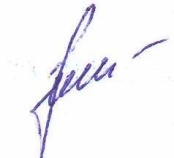 №Ф.И.О.ДолжностьКонтактный телефон1Банных Дарима ЮрьевнаВоспитатель 898254992052Янина Мина АлександровнаВоспитатель 89821426964